Комитет по стандартам ВОИС (КСВ)Четвертая сессияЖенева, 12 – 16 мая 2014 г.ВОПРОСНИК ПО СИСТЕМАМ НУМЕРАЦИИ ЗАЯВОК И ПРИОРИТЕТНЫХ ЗАЯВОК, ИСПОЛЬЗОВАВШИХСЯ В ПРОШЛОМ ВЕДОМСТВАМИ ПРОМЫШЛЕННОЙ СОБСТВЕННОСТИ (ЗАДАЧА № 30)документ подготовлен Секретариатом	Комитет по стандартам ВОИС (КСВ) на своей первой сессии в октябре 2010 г. договорился о том, что по завершении работы над обследованием текущей практики нумерации заявок Целевой группе по ST.10/C следует подготовить вопросник для проведения нового обследования, посвященного номерам заявок и номерам приоритетных заявок, использовавшимся ведомствами промышленной собственности (ВПС) в прошлом (см. пункт 22 документа CWS/1/10).  Это решение было подтверждено КСВ на его третьей сессии в апреле 2013 г. (см. пункт 70 документа CWS/3/14)	В соответствии с вышеуказанным поручением КСВ Целевая группа по ST.10/C подготовила проект вопросника «Нумерация заявок и приоритетных заявок — прежняя практика» для рассмотрения и одобрения КСВ на его четвертой сессии.  Проект вопросника содержится в приложении к настоящему документу.	По своей структуре вопросник похож на обследование «Нумерация заявок и приоритетных заявок — современная практика», проект которого был представлен КСВ для справки на его третьей сессии (см. пункт 4 документа CWS/3/10).  В сентябре 2013 г. этот материал был опубликован в «Справочнике ВОИС по информации и документации в области промышленной собственности» (Справочник ВОИС) в части 7.2.6.	В том случае если вышеупомянутый вопросник будет одобрен КСВ, необходимо обратиться в Международное бюро с просьбой предпринять следующие шаги:подготовить и распространить циркуляр, в котором ВПС предлагается ответить на поставленные вопросы;подготовить отчет об обследовании;  ипредставить результаты обследования для рассмотрения КСВ на его пятой сессии на предмет одобрения публикации документа в части 7 Справочника ВОИС.	КСВ предлагается: 	(a)	рассмотреть и одобрить вопросник «Нумерация заявок и приоритетных заявок — прежняя практика», содержащийся в приложении к настоящему документу;  и	(b)	рассмотреть и одобрить дальнейшие шаги со стороны Секретариата, а также их сроки, как указано выше, в пункте 4.[Приложение следует]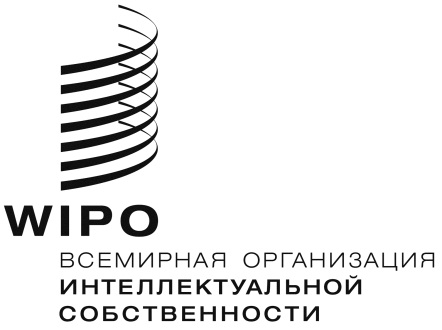 R  CWS/4/4    CWS/4/4    CWS/4/4  оригинал:  английский  оригинал:  английский  оригинал:  английский  дата:  18 марта 2014 г.  дата:  18 марта 2014 г.  дата:  18 марта 2014 г.  